Ms. Schambach’s Classroom NewsWeek 27, Feb. 26 – Mar. 1, 2024Spalding We will have a 30 phonogram test this week on Friday. Please spend time practicing phonograms each night. SpellingEach day we enter words in our Spalding notebook. These are the spelling words! We also work with the words during the week.  However, it is important that you are spending time each day studying the words. ReadingOur stories for the week are “The Oak Tree” and “The Fox and the Grapes.” “The Oak Tree” will be utilized as a science grade as well. The 3rd Quarter Reading Log is due March 6th. MathThe concepts for the week include:Finding One Half of a Set With an Even Number of ObjectsFinding One Half of a Set With an Odd Number of ObjectsEstimating a SumMeasuring Feet and InchesSubtracting 8 Facts, Making a Table to Solve a Problem, Looking for a Pattern to Solve a ProblemNo math assessments this week, however, please continue to study facts daily.Social StudiesWe are a bit behind as time has us focusing on other areas! There should be a study guide in the green folder in a sheet protector for Unit 3 We Love Our Country. Please read the words daily. Utilize the matching activity that was sent home to help learn the vocabulary! 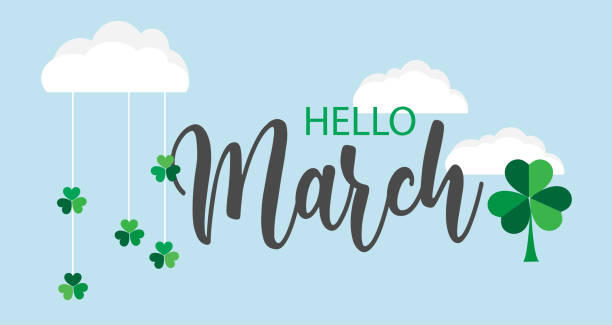 Contact InformationThe fastest way to contact me is via email. I will respond within 24 hours. You can also send notes on the green sheet.sschambach@valleyacademy.com623-516-7747 X237Miscellaneous but IMPORTANT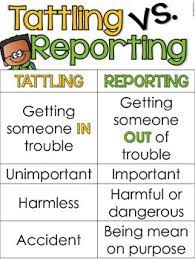 Please have a discussion with your child about the difference between tattling and reporting/telling. A lot of time is being wasted dealing with tattling. Behavior – The past few weeks there has been a decline in overall behavior. This is not only impacting our classroom but special area classes as well. Rude and disrespectful behavior will not be tolerated. Following directions the first time is expected. An excessive amount of time is being wasted to correct behavior or wait for students to be ready to receive instruction. Please speak to your child and remind them what their “job” is when they are at school. Stress the importance of following directions and staying focused on their job. While we want to have fun, we also must continue to move forward with instruction to prepare students for second grade. New material will continue to be taught through the fourth quarter. It is important that students are putting forth their best effort with their work and behavior. 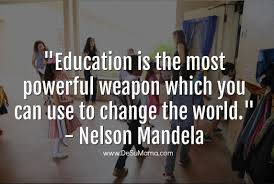 